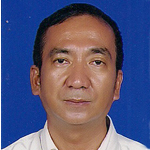 FedericoFederico.371327@2freemail.com ACADEMIC QUALIFICATION:Bachelor of Science in Electrical Engineering (BSEE)FEATI University, Manila		-		1987POSITIONS APPLY FOR: Site Electrical EngineerEXPERIENCE SUMMARY:I have a total of fifteen (15) years of experience in Electrical, Instrumentation, Mechanical and Civil work at high rise buildings, hospital, airport, malls, commercial buildings, Pipeline Construction, Gas, Oil, Water, Steam line Piping, Refinery plant, Gosp Plant. Structural Fabrication, mostly experienced on the field of Saudi Aramco Project. I have gained and broaden my experience working with Salim Abdullah Al-Sheban Est. in Saudi Aramco projects since 2008. I have acquired the knowledge of good workmanship implementing the construction standards and Engineering specifications.  BRIEF DESCRIPTION OF DUTIES & RESPONSIBILITIES AS ELECTRICAL ENGINEERInspect the materials visually and physically as it is according to the given specification and standards, implementing inspection to proceed required to fractional test , reading and  checking the materials according to the specification  or equivalent for which  are to be used (service), validating construction drawings and materials specification against material take-off list with other pertaining documents as example shown on the isometric drawings and plans, etc. and if any discrepancies  found during  inspection a none conformance report (NCR) to be raised, implement and site execution of construction drawing and resolve if there are discrepancies, attending site walk coordination and coordination meeting, preparing progress report and status report of the project, preparing look ahead activities and reporting to construction manager. I have a vast knowledge as well as Saudi Aramco Engineering Specifications & Construction Standards and SAS Est. QA/QC ManualEXPERIENCE RECORDS:
Company: 		BOND TRADING AND COMMUNICATIONS LLC Address:		PO Box 33869 Abu Dhabi, UAEPosition: 		Site EngineerProject: 	Construction of Mid-Terminal Buildings, Abu Dhabi International Airport near Al Raha BeachDuration:		June 2014-up to presentCompany:		EMIRATES TRADING AGENCY L.L.C.Address:		P.O. Box 5239, Dubai, UAEPosition:		Site Engineer/ MEP COORDINATORProject:                       Construction of CLEVELAND CLINIC Abu Dhabi UAEDuration:                    September 25, 2011-April 2014Company:		Salim Abdullah Al-Sheban Est. (SAS)Address:		P.O. Box 147, Abqaiq 31992, Saudi ArabiaPosition:		Electrical Engineer /Superintendent / Project ManagerDuration:              July 15, 2008 – March 14, 2011Scope:Verification of Materials as per Construction requirements and specifications.Coordinate with project Superintendent for all requirements related to construction activities.Monitoring all electrical work activities according as per Saudi Aramco Standards and Specifications.Attending Project Weekly Meeting; discuss any / site changes during ongoing construction.Submit weekly report to Site Superintendent or Project Manager.Attending Weekly & Monthly management meeting.Prepare   As-Built of all construction drawing for final submission.Independent ContractorJuly 1, 1999- December 10, 2007Position:	Contractor & Sub-ContractorProject undertaken and nature of work: Worked as Civil, Mechanical & Electrical Contractor with the following Company:ETFV Sanitary & Plumbing Services1540 M. Natividad St., Sta. Cruz, ManilaRepair, Installation & Maintenance of freezer, Air-conditioning system, Oven Electrical Sanitary & Plumbing works to different Mc Donald Food chain outlets.GIBI Corporation Makati, CityInstallation of 10 units of 3 tons split type air-conditioning system, which includes pipe, electrical installation & commissioning. Repair of electrical wiring installation for lighting, power relocation & upgrading of power panels for factory. Yearly preventive maintenance for electrical, air-conditioning system & requirements.Lejano Construction, Inc. (LCI)# 4 New York St., Cubao Quezon CityGeneral wiring of 2 storey Health Center which includes conduit and wiring installation of lightning, power& fire alarm system, telephone / intercom system. Cabling of computer system & commissioning. Electrical works & repair for various building and factory construction projects. This includes material estimates, supervisions & preventive maintenance.Steel Built Construction Inc.# 2 P. Paterno St., San Juan, Metro, ManilaGeneral wiring for power, lighting and auxiliary for various industrial, commercial and high rise buildings. Supervision of mechanical, electrical and civil works.Builders & Macro SystemDesign, Consultancy and Installation# 231 Sta. Catalina St. España, Sampaloc, ManilaInstallation, repair & preventive maintenance of HVAC air-conditioning system, motor control center, generators, sub-station and power transformer. Electrical and air-conditioning system for barge and shipping vessel.From Nov. 8, 1999 to May 8, 2000Employer:	D.M. Consunji Inc.Address   :	Pasong Tamo, Makati, CityPosition    :    Mechanical, Electrical & Plumbing (MEP) CoordinatorProject Undertaken & Nature of Work:Supervised building construction of 2 storey museum located @ Hacienda    Luisita, Tarlac.	Inspects works & materials quality as per requirements to meet the specification standards.Coordinates necessary revision on plans & drawings, change order and implement necessary actions and corrections.Evaluate monthly progress accomplishments and billings.Supervised work of Sub-Contractor on mechanical, installation of centralized air-conditioning systems, installation of ducting & insulation, piping work on discharge & suction line, flushing & recharging of Freon gas on system, termination & commissioning.For Electrical: Installation of power panels, service entrance line, building lightning & back up generator, conduit & cable pulling, termination of wires, testing and commissioning, installation of fire alarm system units, Installation of smoke detectors, alarm bells & manual pull station and fire alarm control cabinet. Termination of wire & commissioning.For auxiliary: includes installation of CCTV camera, telephone & intercom system, conduit and cable pulling, termination and commissioning.For Plumbing: Installation of pipe foe sanitary, sewer lines & water lines, conduct gravity test, pressure test & service test on the line as per standard.From October 16, 1997 to August 11, 1998Employer:     AEDAN Associates Inc.Address:        No.6 Buencamino St. Alabang Road Muntinlupa City, PhilippinesPosition:        Electrical EngineerProject undertaken & Nature of works:Supervised construction of two (2) hectares optical lens factory building located at LIIP, Mamplasan, Binan, and Laguna.Assisting on design preparation of factory drawing which includes general lighting, substation, low voltage switch gear, motor control, waste water management, fire alarm system and communication system.Installation of conduits, fixtures and equipments, cable pulling, termination of wires and commissioning.Installation of low voltage switch gear, pad mounted transformers, control panels and power panels.Conducted high potential test and resistance test for cables, power panels and transformers.From October 7, 1996 to October 7, 1997Employer:	Pacitas Sy Contrution CompanyAddress   :	Felix Huertas St. Sta. Cruz, ManilaPosition    : 	Field Electrical EngineerProject undertaken & Nature of works:Worked as Electrical, and Safety Engineer. Supervised work activities for various building & factory projects.Arranged temporary power supply, design & construct to be used for construction works.From September 15, 1995to September 15, 1996Employer:	Philippine Dairy Products CompanyAddress   :      Gen. Trias, Cavite, CityPosition    :	Electrical EngineerProject undertaken & Nature of works:Worked as Electrical Coordinator / Supervisor on dismantling of oil refinery @ Proctor & Gamble Company plant located @ Vitas, Tondo, ManilaSupervised installation of low voltage switch gear, motor control center (MCC), general lightning, power panels located @ Gen. Trias Cavite, City.Supervised installation of cable trays, conduits, cable pulling, termination of wires testing and commissioning.Supervised installation of instrument, equipment, testing and commissioning.Coordinates necessary revision of plans, drawings and implement necessary corrections.Evaluate billing & project completions.Attending coordination meeting & submit project status report.From December 31, 1993 to December 31, 1994Employer:	Magnolia CorporationAddress    :	Doña Hemady St. Aurora Blvd. Quezon, CityPosition: Electrical Engineer	Project undertaken & Nature of Works:Supervised installation of sub-station, 2MVA, double ended, indoor type, production control wiring, refrigeration plant, motor control center (MCC), waste water treatment and building wiring.Installation of cable trays for instrument and power cables.Installation of instrument, power cable & power panels.Testing & termination of wires and commissioning.Installation of instrument sensors & equipments.Conducted high potential testing on high/low voltage switch gear.Installation of generators and pad mounted transformers.Conducted megger testing on wire, cable, panels, motors control center.From June 15, 1989 Sept. 7, 1992Employer:	Ahmad Hamad Algosaibia Bros. Co.Address   :	K.S.APosition    :	Electrical ForemanIndoor and outdoor wiring installation of wiring of 54 units of Villa’s.Conduiting & Cable pulling.Testing and commissioning.From June 1981 to Feb. 1993Employer:	Safe-T- Con CorporationAddress   :	# 3 Audio St., La Loma, Quezon, CityPosition    :ElectricianProject undertaken & Nature of Works:Worked as Trainee in conducting repair, installation of various electrical works on buildings, factory plants, commercials and residential houses.From March 1, 1978 to April 1981Employer:	Raquel Refrigeration & Air-Conditioning ServicesAddress   :	Felix Huertas St. Sta. Cruz, ManilaPosition   :	Ref. & Air-Condition TechnicianProject Undertaken & Nature of Works:Engaged in installation, maintenance and repair all types of air-conditioning system.Motor rewinding & Control wiring installations.	ACKNOWLEDGEMENTI hereby certify that all information provided are true and correct to the best of my knowledge and beliefs. I certify further that all relative documents pertaining to my file are accessible upon request.